Instructions to Form LPA-73.6 – Statement of Resignation of Registered AgentThe statement must be in the English language, typewritten or printed in black, legible and reproducible.  The document must be presented on uniformly white, opaque paper, free of visible watermarks and background logos.This statement can be filed online in real time by visiting our website at https://cis.scc.virginia.gov.If the registered agent is a business entity, the statement must be executed in the name of the business entity by a person authorized to act on behalf of the registered agent, and the printed name and title of the person signing on behalf of the registered agent must be set forth next to the signature.It is a Class 1 misdemeanor for any person to sign a document he or she knows is false in any material respect with the intent that the document be delivered to the Commission for filing. See § 50-73.15 C of the Code of Virginia.NOTEThe agency appointment will be terminated, and the registered office discontinued on the 31st day after the date on which the statement is filed with the Commission. See § 50-73.6 of the Code of Virginia.Form LPA-73.6 (Rev. 07/21)(name of individual or business entity serving as  registered agent)hereby resigns as the registered agent for 	.(name of limited partnership)(limited partnership’s SCC ID #)The registered office of the limited partnership is also discontinued.The above-named registered agent hereby certifies that a copy of this statement will be mailed by certified mail to the principal office of the limited partnership on or before the business day following the day on which this statement is filed with the Commission.(signature of individual resigning as registered agent)	(printed name)	(date)OR(name of business entity resigning as registered agent)By:   		(signature of person signing on behalf of business entity resigning)	(printed name and title)	(date)NOTICE TO THE ABOVE-REFERENCED LIMITED PARTNERSHIPThe registered agent's resignation becomes effective on the 31st day after the date on which the Statement of Resignation is filed with the Commission or on the date a statement of change to appoint a registered agent is filed with the Commission. The law requires each domestic and foreign limited partnership authorized to transact business in Virginia to continuously maintain in Virginia a registered agent and a registered office. The limited partnership must appoint a new registered agent and, if appropriate, establish a new registered office on or before the effective date of the resignation by filing with the Commission a Statement of Change of Registered Office and/or Registered Agent on a form prescribed by the Commission. A Statement of Change form can be filed online in real time by visiting our website at https://cis.scc.virginia.gov. A paper Statement of Change form can also be requested on the Commission's website at https://scc.virginia.gov/pages/Online-Forms-Request. If the limited partnership fails to appoint a new registered agent and, if applicable, establish a new registered office, its existence or its certificate of registration to transact business in Virginia ultimately will be automatically canceled.Filing RequirementsFiling RequirementsFile Online TodayPaper FilingVisit https://cis.scc.virginia.gov to file the state of resignation of Registered Agent in real time.Questions?Visit the CIS help page at https://scc.virginia.gov/pages/CIS-Help for how-to guides, answers to frequently asked questions, and helpful videos.Download from https://scc.virginia.gov/pages/Virginia-Limited-Partnerships and complete, print, and mail or deliver to:State Corporation Commission     Courier Delivery AddressClerk’s Office                                     1300 E. Main St, 1st floorP.O. Box 1197                                   Richmond, VA 23219Richmond, VA 23218-1197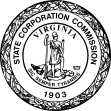 Form LPA-73.6 (Rev. 07/21)                                                                                     State Corporation Commission Statement of Resignation of Registered Agent